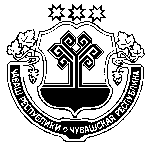 На основании экспертного заключения Министерства юстиции и имущественных отношений Чувашской Республики №1215/2019 от 27.06.2019  Собрание депутатов Орининского сельского поселения Моргаушского района Чувашской Республики решило:1. Внести в решение Собрания депутатов Орининского сельского поселения Моргаушского района Чувашской Республики от 20.03.2019 №С-52/3 «О материально-техническом и организационном обеспечении деятельности старосты сельского населенного пункта Орининского сельского поселения Моргаушского района Чувашской Республики» (далее – Решение) следующие изменения:В Порядке предоставления компенсационных выплат на возмещение расходов, связанных с материально-техническим и организационным обеспечением деятельности старост сельских населенных пунктов Орининского сельского поселения Моргаушского района Чувашской Республики, утвержденное Решением  (далее – Порядок): пункт 5  Порядка изложить в следующей редакции:«5.   На основании проверенных отчетов ежеквартально, не позднее  10 числа месяца, следующего за отчетным,  издается распоряжение администрации Орининского сельского поселения  о   предоставлении компенсационных выплат старостам (далее – распоряжение администрации) . Распоряжение  администрации с приложением  отчета   предоставляется в МБУ «Централизованная бухгалтерия администрации Моргаушского района  Чувашской Республики» ежеквартально, в течение  3 дней после издания распоряжения администрации  для  производства  компенсационной выплаты путем перечисления в течение 5 дней денежной суммы на счет по  банковским реквизитам, указанным в пункте 3 настоящего Порядка.2. Настоящее решение вступает в силу после его  официального опубликования. Глава Орининского сельского поселения                                                    В.Ю.Пушкова   Чувашская Республика  Моргаушский районСобрание депутатовОрининского сельского поселенияРЕШЕНИЕДеревня Падаккасы  Чăваш Республики                                                          Муркаш районĕОринин ял поселенийĕн                                                             депутатсен ПухăвĕЙЫШĂНУПатаккасси ялě                                                            О внесении изменений в решение Собрания депутатов  Орининского сельского поселения Моргаушского района Чувашской Республики от 20.03.2019 №С-52/3 «О материально-техническом и организационном обеспечении деятельности старосты сельского населенного пункта Орининского сельского поселения Моргаушского района Чувашской Республики»